xxxOd:	xxxOdesláno:	středa 6. prosince 2023 8:03Komu:	xxxPředmět:	Re: Objednávka č. 3610004767Přílohy:	3610004767[62].pdfDobrý den, Zasílám v příloze.xxx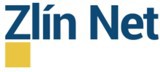 Zlín Net, a.s.| Nad Stráněmi 5656 | 760 05 Zlín | http://www.zlinnet.czemail: xxx| gsm: xxx| tel.: xxxZlín Net, a.s., zapsaná v obchodním rejstříku vedeném Krajským soudem v Brně, Oddíl B, vložka 2100, IČ: 25313428Od: xxxDatum: pátek, 24. listopadu 2023 v 15:05Komu: xxx>Kopie: xxxPředmět: Objednávka č. 3610004767Dobrý den,přílohou Vám zasíláme výše uvedenou objednávku.Vzhledem k povinnosti uveřejňovat veškeré smlouvy v hodnotě nad 50 tis. Kč bez DPH v Registru smluv vyplývající ze zákona č. 340/2015 Sb., Vás žádámeo potvrzení objednávky, a to nejlépe zasláním skenu objednávky podepsané za Vaši stranu osobou k tomu oprávněnou tak, aby bylo prokazatelnéuzavření smluvního vztahu. Uveřejnění v souladu se zákonem zajistí objednatel - Národní agentura pro komunikační a informační technologie, s.p.S pozdravem a přáním příjemného dnexxx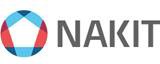 Národní agentura pro komunikační a informační technologie, s. p.Kodaňská 1441/46, 101 00 Praha 10 – Vršovice, Česká republikawww.nakit.cz